AKUNTABILITAS PENYELENGGARAAN PENDIDIKAN  DALAM PERSPEKTIF ISLAM (Kajian Pendekatan Normatif) DISERTASIDiajukan Kepada Program PascasarjanaUniversitas Islam Negeri Raden Intan LampungGuna Memenuhi Salah Satu Syarat untuk Memperoleh Gelar Doktor  Dalam Ilmu Manajemen Pendidikan Islam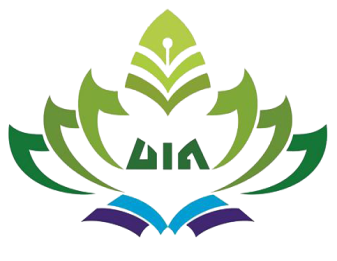 Oleh:  Nur KhalisNPM: 1503020054PROGRAM DOKTOR MANAJEMEN PENDIDIKAN ISLAM PROGRAM PASCASARJANA (PPs)UNIVERSITAS ISLAM NEGERI RADEN INTAN LAMPUNG2019